Spreker: Roel KosterOnderwerp: Goed luisteren Uitgangstekst: Jakobus 1:19 -25Datum: 25-2-2024Infotheek nr: 4454Video’s voor, tijdens of na de preek:https://www.youtube.com/watch?v=KzU2kSYG4-8Juich want Jezus is Heer - 10.15 t/m 14.05Majesteit - 14.05 t/m 17.06Er is een dag - 39.43 t/m 44.45Presentatie (PPT):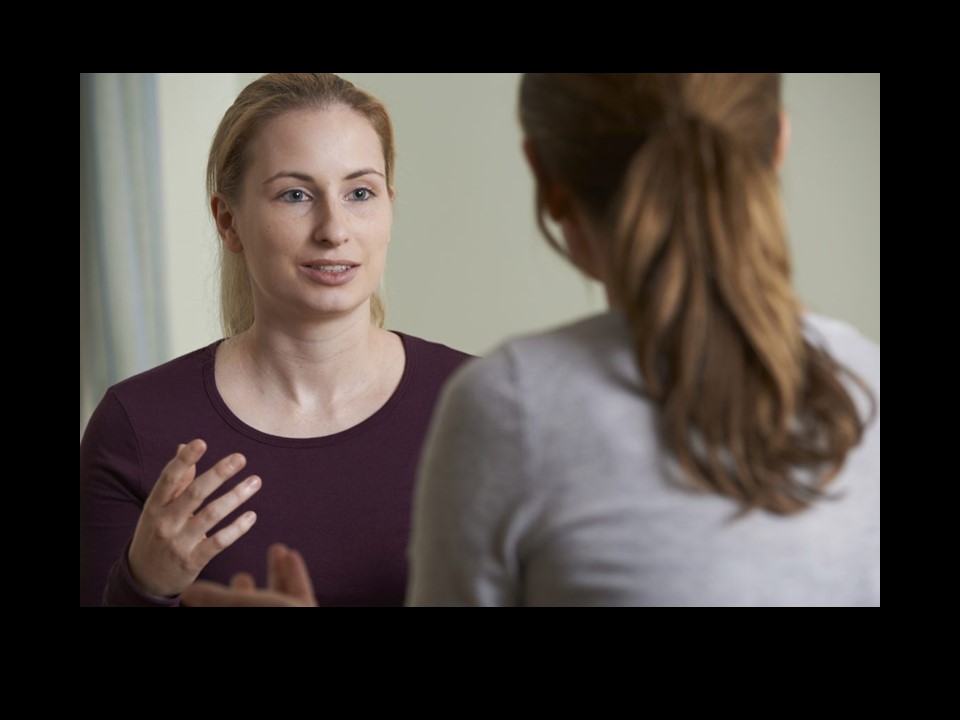 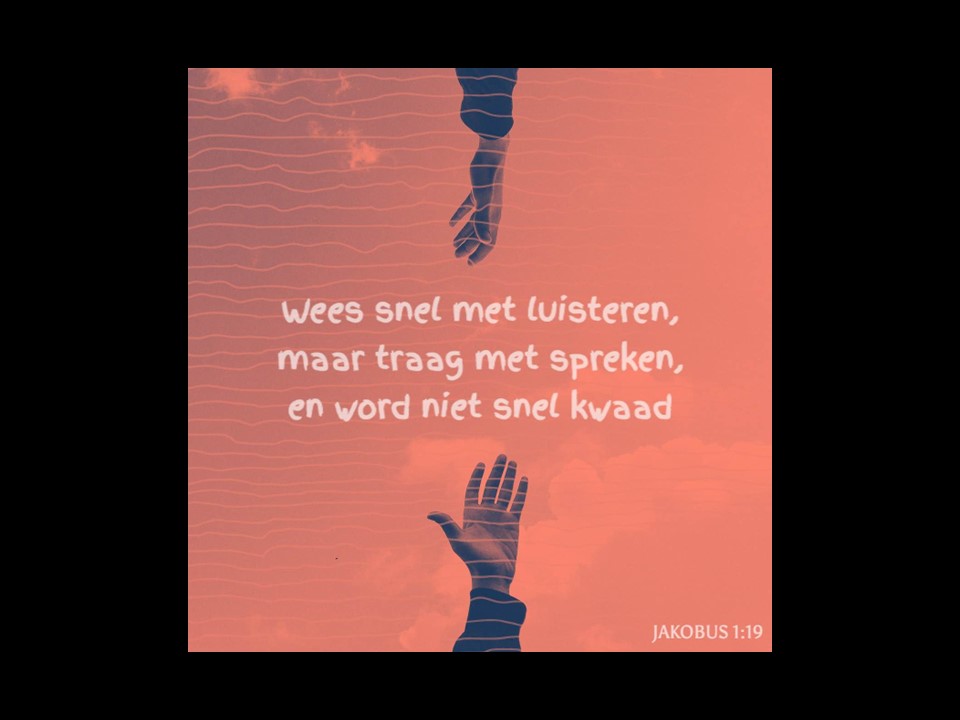 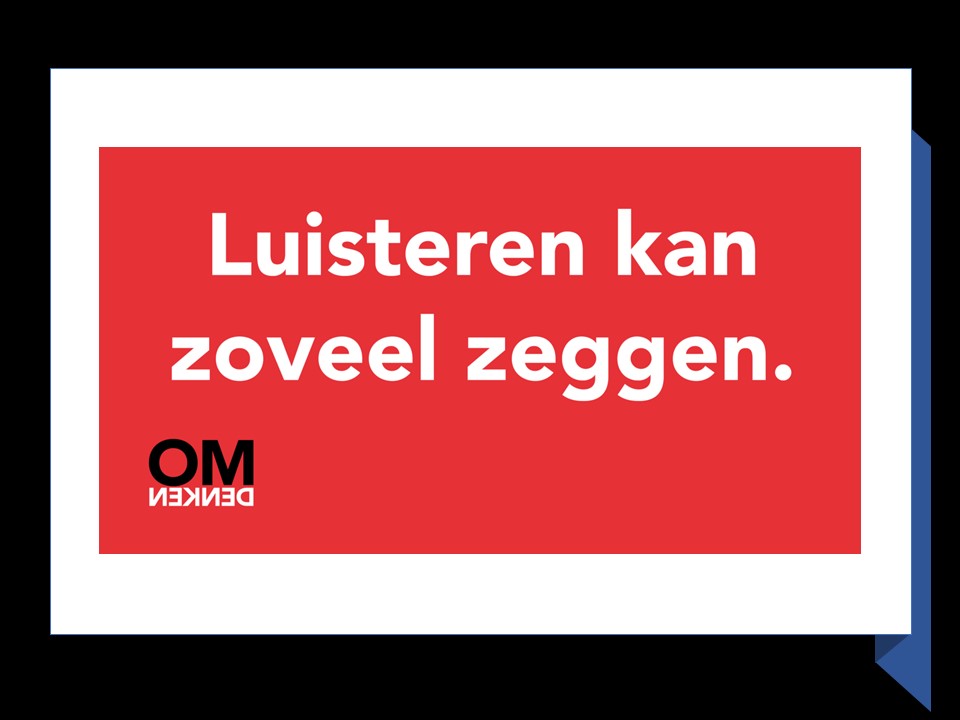 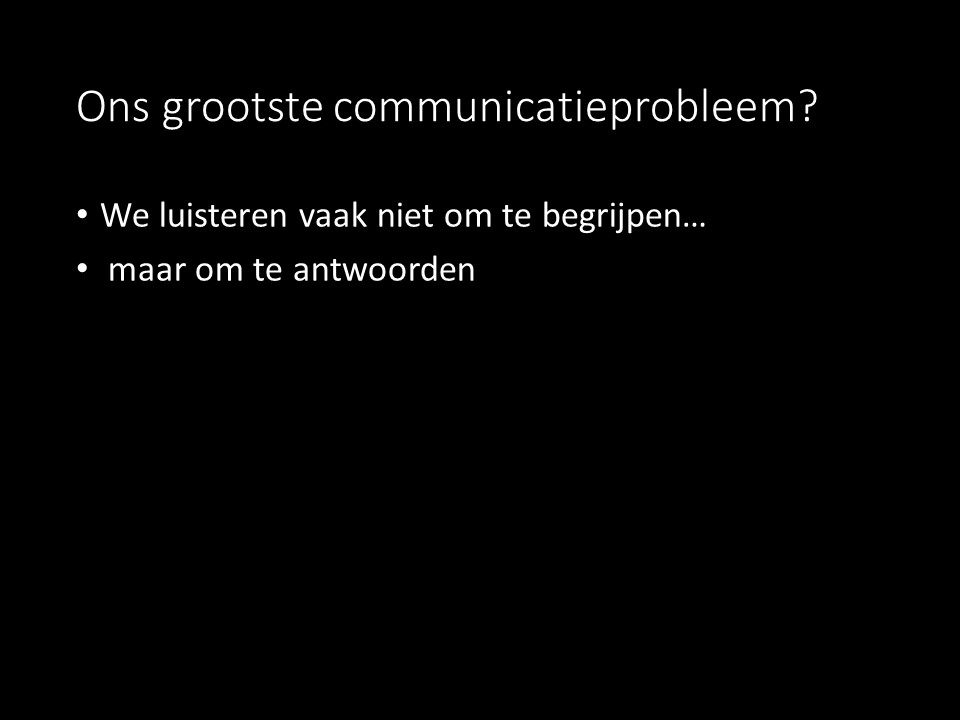 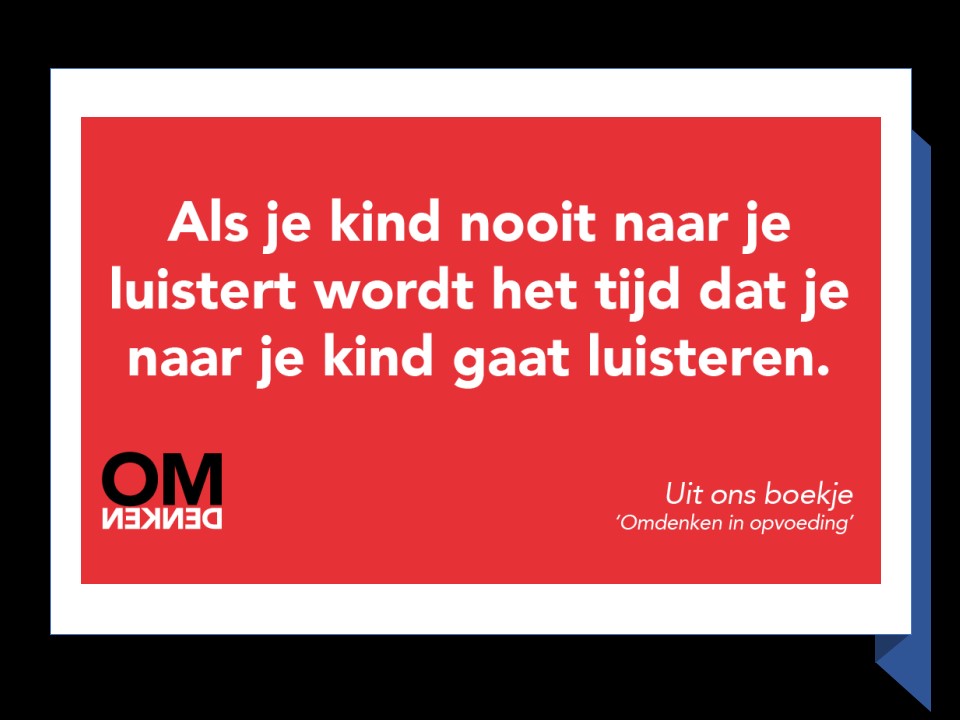 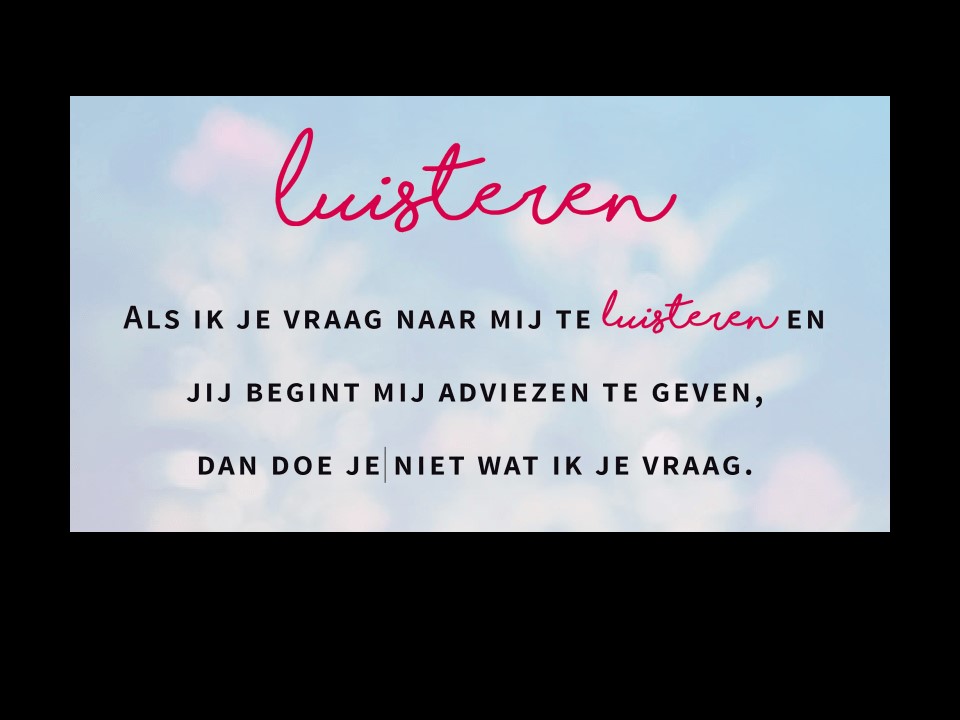 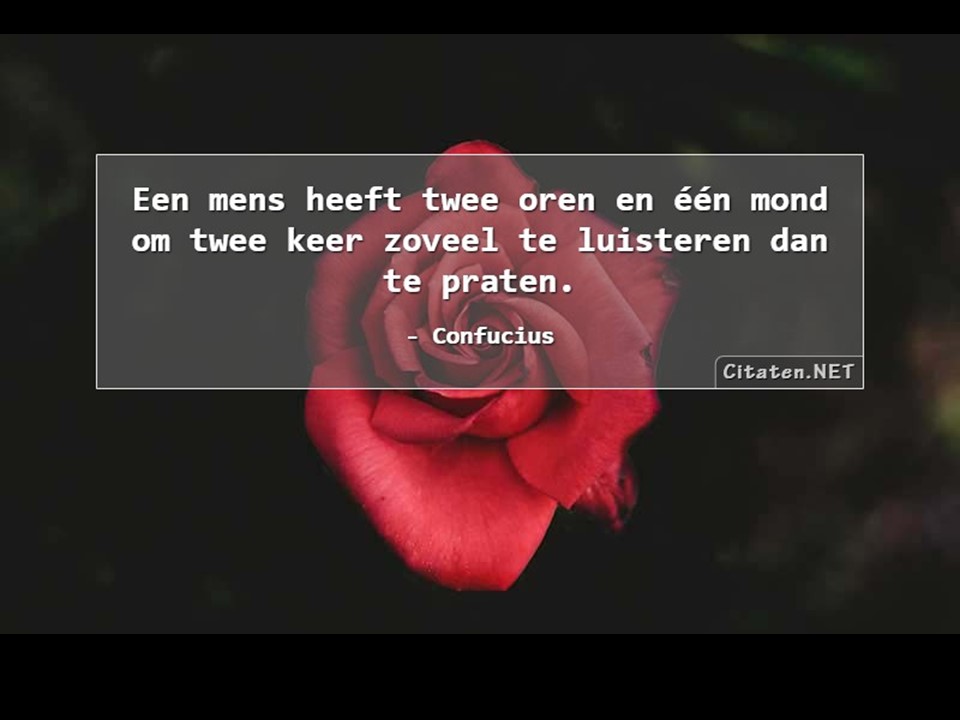 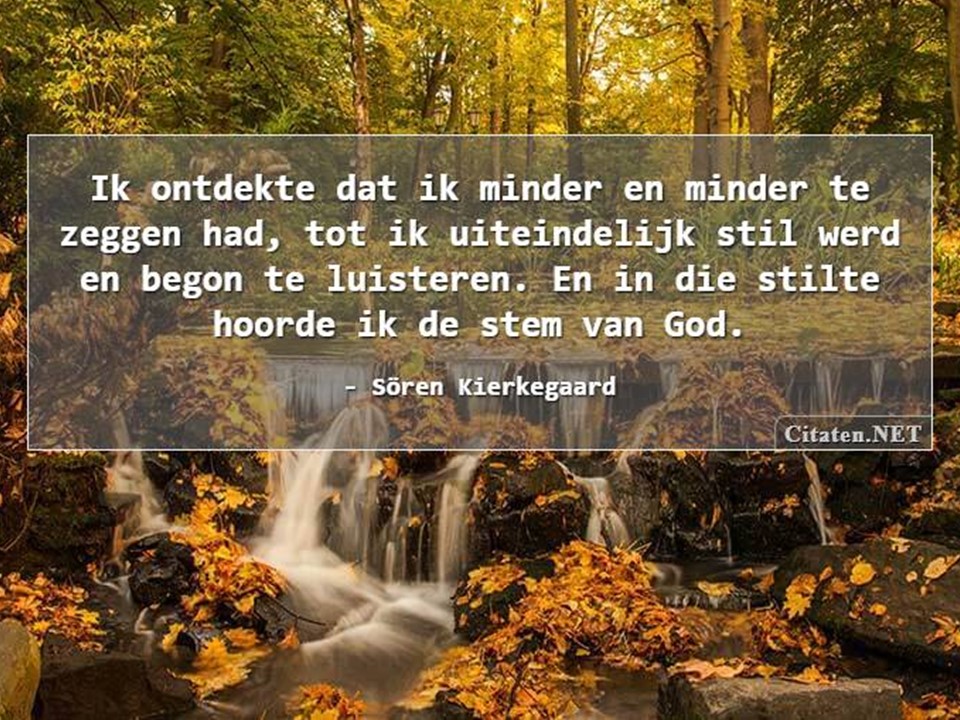 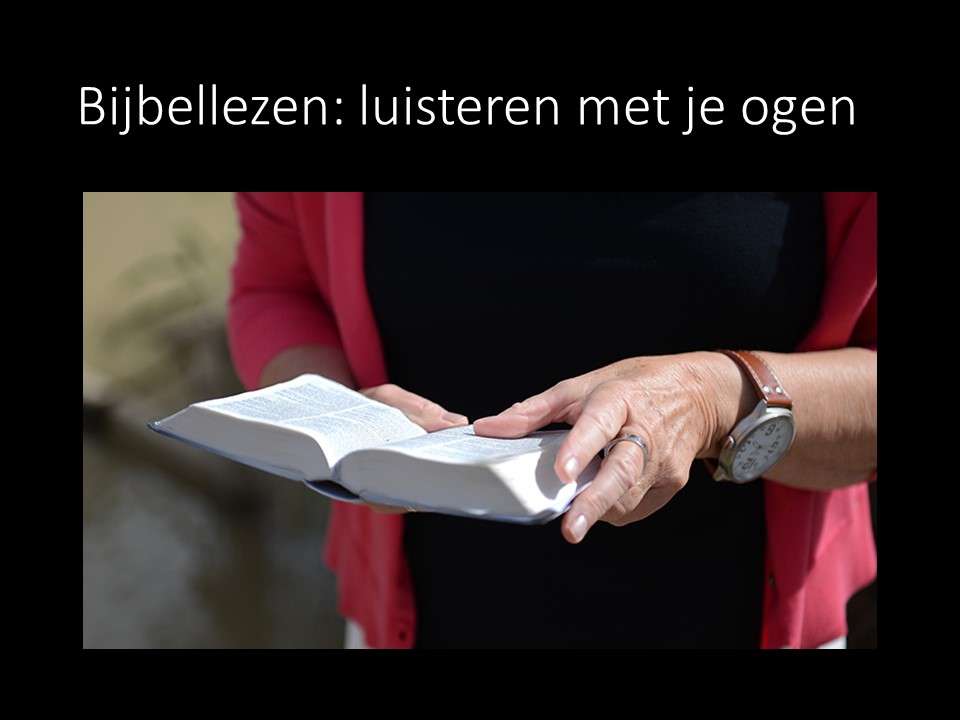 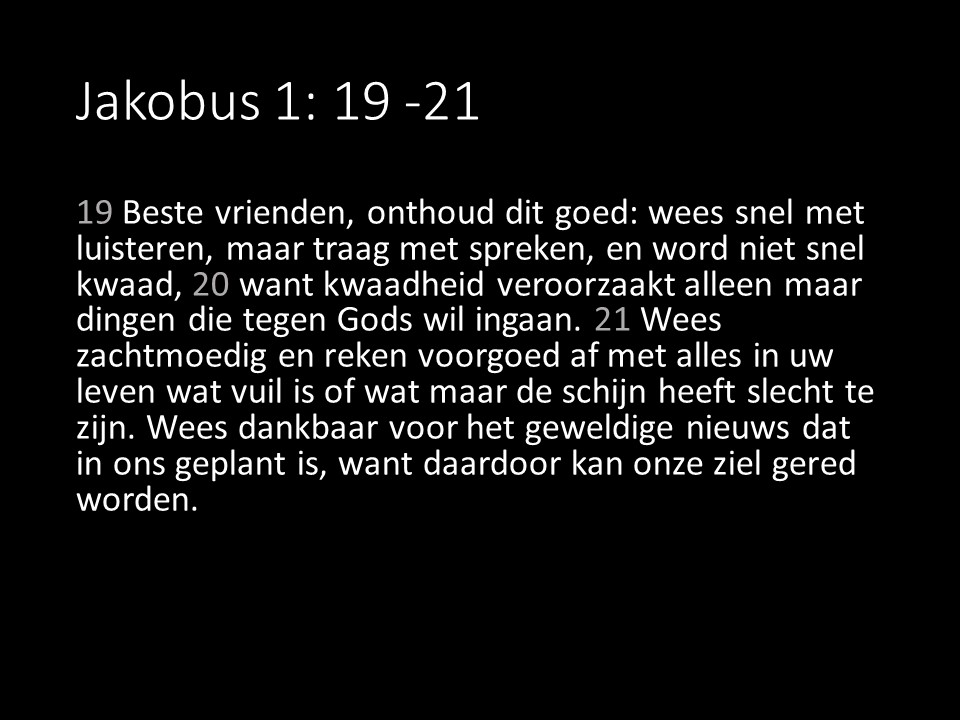 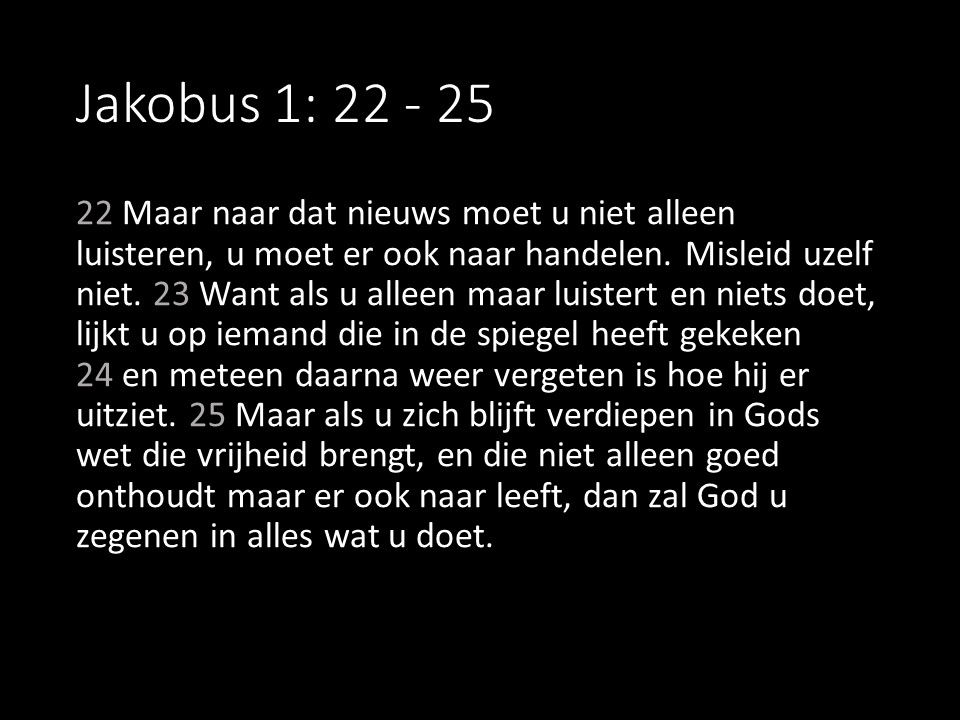 